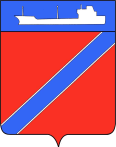 ПОСТАНОВЛЕНИЕАДМИНИСТРАЦИИ ТУАПСИНСКОГО ГОРОДСКОГО ПОСЕЛЕНИЯ               ТУАПСИНСКОГО РАЙОНА от    01.02.2017                                                                                          № 99	г. ТуапсеО разрешении  разработки документации по планировке территории (проекта планировки и проекта межевания) с целью размещения объекта: «Земельный участок многоквартирного жилого дома по                                       ул. Полетаева, в районе домов № 28, 30 в г. Туапсе»	В соответствии со статьей 46 Градостроительного кодекса Российской Федерации, Земельным кодексом Российской Федерации,  статьями 7, 43 Федерального закона от 06 октября 2003года №131-ФЗ «Об общих принципах организации местного самоуправления в Российской Федерации», Положением о публичных слушаниях в Туапсинском городском поселении Туапсинского района, утвержденным решением Совета Туапсинского городского поселения Туапсинского района от 27 мая  2008 года  № 2.3 п о с т а н о в л я ю: 	1. Разрешить разработку документации по планировке территории (проекта планировки и проекта межевания) с целью размещения объекта: «Земельный участок многоквартирного жилого дома по ул. Полетаева, в районе домов № 28, 30 в г. Туапсе», согласно прилагаемому графическому материалу, с последующим согласованием в отделе архитектуры и градостроительства администрации Туапсинского городского поселения Туапсинского района.2. Отделу архитектуры и градостроительства администрации Туапсинского городского поселения Туапсинского района (Коркишко) в течение 1(одного) месяца со дня принятия настоящего постановления подготовить техническое задание на разработку документации по планировке территории (проекта планировки и проекта межевания) с целью размещения объекта: «Земельный участок многоквартирного жилого дома по ул. Полетаева, в районе домов № 28, 30 в г. Туапсе».  	3. Отделу юридического обеспечения, по взаимодействию с представительным органом, организации работы с обращениями граждан, общественностью и СМИ (Дроботова) опубликовать настоящее постановление в средствах массовой информации и разместить на официальном сайте администрации Туапсинского городского поселения Туапсинского района.2 	4. Контроль за выполнением настоящего постановления возложить на заместителя главы администрации Туапсинского городского поселения Е.М.Балантаеву.5. Постановление вступает в силу со дня его подписания.Глава Туапсинскогогородского поселенияТуапсинского района             	                                                                    А.В. Чехов